						Jim Holland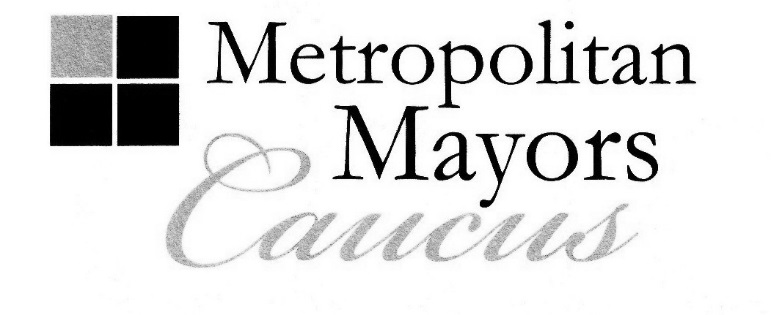 						Mayor, Village of Frankfort						Executive Board Chairman														Rahm Emanuel						Mayor, City of Chicago						Executive Board 1st Vice Chair						Robert J. Nunamaker						President, Village of Fox River Grove						Executive Board 2nd Vice Chair													Joseph Mancino													Mayor, Village of Hawthorn Woods													Executive Board SecretaryAGENDAExecutive Board MeetingMonday, September 12, 20169:00 a.m.DuPage Mayors and Managers Conference1220 Oakbrook RoadOak Brook, Illinois(The DuPage Mayors and Managers Conference is located on the northwest corner of the intersection of Jorie Boulevard and Oakbrook Road.  Oakbrook Road is also known as 31st Street.)Call to Order and Welcome – Mayor Jim Holland, Village of Frankfort            Executive Board Chairman	II.	Approval of Minutes:  July 11, 2016 Meeting (Attachment 1)				Action Requested:  Motion to approve minutes	 	III.	Presentation:  Safe Roads Amendment (Attachment 2)			Guests:	Benjamin Brockschmidt, Vice President, Policy				Illinois Chamber of Commerce				Michael Sturino, President				Illinois Road and Transportation Builders Association				Doug House, Construction Analyst				Indiana, Illinois Iowa Foundation for Fair Contracting				Action Requested:  Q & AIV.	Next Mayors Caucus Quarterly Business Meeting:  Friday, October 14, 2016	A.	Location:  Studio Xfinity, 901 W. Weed Street, Chicago	B.	Time:  12:00 noon - 3:00 p.m.	C.	Lunch Included:  Food Trucks	D.	Parking	E.	Possible Agenda Items		1.	Joint Legislative Strategy		2.	Lead in Drinking Water		3.	Coping with Public Safety Radio Bandwidth Mandates		4.	Other				Action Requested:  DiscussionCity of Chicago ∙ DuPage Mayors and Managers Conference ∙ Lake County Municipal League ∙ McHenry County Council of GovernmentsMetro West Council of Governments ∙ Northwest Municipal Conference ∙ South Suburban Mayors and Managers AssociationSouthwest Conference of Mayors ∙ West Central Municipal Conference ∙ Will County Governmental League233 South Wacker Drive, Suite 800, Chicago, Illinois 60606Tel: 312.201.4505 	Fax: 312.258.1851www.mayorscaucus.org	AGENDAExecutive Board MeetingSeptember 12, 2016Page 2V.	Proposed Preliminary FY 2017 Annual Budget (Attachment 3)				Action Requested:  Motion to approve preliminary budgetVI.	Policy Area:  Environment – Mayor John A. Ostenburg, Park Forest				           Policy Area Leader	A.	Extended Producer Responsibility Policies - Pharmaceuticals & Electronic Disposal					Action Requested:  Discussion		B.	Greenest Region Compact 2 			1.	Sustainability Network Conversations with COGs					Action Requested:  Information only			2.	Executive Board Member Adoption of GRC 2					Action Requested:  Board Members are encouraged to adopt the Compact,							      if they have not already done so		C.	Upcoming Environment Committee Meetings			1.	September 15:  Special Meeting with French Delegation, Hoffman Estates Village Hall				Topic: Sustainability, Smart Cities, Sister Cities, 2:00 - 4:30 p.m.			2.	September 27:  Kane County Government Center			Topic:  Electronic Recycling, 10:00 a.m.		3.	October 18:  ComEd Training Facility			Topic:  Energy Efficiency for Residents and Small Businesses, 10:00 a.m.				Action Requested:  Board Members are encouraged to attend the above meetings						     and to market them to their colleagues in their respective COGs		D.	Public Sector Energy Efficiency Grant Program Re-LaunchedAction Requested:  Board Members are encouraged to help spread the word							      that applications are being accepted for the latest grant round		E.	ComEd Powering Safe Communities 2016 Grant Recipients (Attachment 4)	VII.	Policy Area:  Housing and Economic Development – Mayor Jeffrey T. Sherwin, Northlake						           	            Policy Area Leader	A.	Diversity Issues Task Force Meeting:  September 13, CMAP/Mayors Caucus Offices, 9:00 a.m.			Action Requested:  Board Members are encouraged to attend	B.	Housing & Community Development Committee Meeting with New Executive Director of		Illinois Housing Development Authority:  September 20, CMAP/Mayors Caucus Offices, 9:30 a.m.				Action Requested:  Board Members are encouraged to attend and to help market				meeting to their colleagues in their respective COGs		C.	Anticipated Release of IHDA Abandoned Properties Grant Program Application:  September 16				Action Requested:  Information only	VIII.	Policy Area:  Transportation - Mayor Jeffery D, Schielke, Batavia						Policy Area Leader		A.	Update re USDOT/FHWA Rulemaking on MPO Consolidation				Action Requested:  DiscussionIX	Other BusinessX.	Next Executive Board Meeting:  November 14, 2016, CMAP/Mayors Caucus Offices, 9:30 a.m.XI.	Adjournment												Attachment 1				          	         Jim Holland					               Mayor, Village of Frankfort					               Executive Board Chairman													               Rahm Emanuel					               Mayor, City of Chicago					               Executive Board 1st Vice Chair					               Robert J. Nunamaker					               President, Village of Fox River Grove					               Executive Board 2nd Vice Chair												               Joseph Mancino												               Mayor, Village of Hawthorn Woods												               Executive Board SecretaryMINUTESExecutive Board MeetingMonday, July 11, 2016Call to Order and WelcomeFrankfort Mayor and Executive Board Chairman Jim Holland, representing the Will County GovernmentalLeague, called the meeting to order at 9:30 a.m. in the Du Page County Room at the Chicago MetropolitanAgency for Planning/Metropolitan Mayors Caucus offices, 233 S. Wacker Drive, Suite 800, in Chicago, Illinois.  Others in attendance included:DirectorsPresident Karen Y. Darch, Barrington (representing the Northwest Municipal Conference) President Robert J. Nunamaker, Fox River Grove (representing the McHenry County Council of Government)Mayor John A. Ostenburg, Park Forest (representing the South Suburban Mayors and Managers Association)Mayor Jeffery D. Schielke, Batavia (representing the Metro West Council of Governments)Mayor Jeffrey T. Sherwin, Northlake (representing the West Central Municipal Conference)Mayor Thomas J. Weisner, Aurora (representing the Metro West Council of Governments)Claudia E. Chavez, Assistant to the Mayor, City of Chicago (via conference call)OthersNancy Firfer, Senior Advisor, Metropolitan Planning CouncilMandi Florip, Executive Director, Lake County Municipal LeagueMarisa Novara, Director, Housing and Community Development, Metropolitan Planning CouncilEdward Paesel, Executive Director, South Suburban Mayors and Managers AssociationSuzette Quintell, Deputy Executive Director, Du Page Mayors and Managers ConferenceGordon Smith, Director, Government Affairs, Chicago Metropolitan Agency for PlanningVictoria Smith, Executive Director, Southwest Conference of MayorsJoseph C. Szabo, Executive Director, Chicago Metropolitan Agency for PlanningDavid E. Bennett, Executive Director, Metropolitan Mayors CaucusAllison Clements, Director of Housing Initiatives, Metropolitan Mayors CaucusEdith Makra, Director of Environmental Initiatives, Metropolitan Mayors CaucusII.	Approval of MinutesDavid Bennett, Executive Director, noted that Mayor John Ostenburg of Park Forest had pointed out anerror in the May 9, 2016 Minutes in an email over the weekend.  The error is in Section IV.D. on page 4.  The reference to the “IVEW” facility in the second paragraph should be the “IBEW” facility.  Mayor Jeffery D. Schielke of Batavia made a motion to approve the minutes with this correction.  Mayor Robert J. Nunamaker of Fox River Grove seconded and the motion was unanimously approved.City of Chicago ∙ DuPage Mayors and Managers Conference ∙ Lake County Municipal League ∙ McHenry County Council of GovernmentsMetro West Council of Governments ∙ Northwest Municipal Conference ∙ South Suburban Mayors and Managers AssociationSouthwest Conference of Mayors ∙ West Central Municipal Conference ∙ Will County Governmental League233 South Wacker Drive, Suite 800, Chicago, Illinois 60606Tel: 312.201.4505 	Fax: 312.258.1851www.mayorscaucus.orgMINUTESExecutive Board MeetingJuly 11, 2016Page 2III.	Economic Cost of Segregation:  An Introduction to a Two-Year Study by Metropolitan Planning	Council and Urban Institute	Chairman Holland greeted the guests from the Metropolitan Planning Council (MPC) to present on the 	organization’s economic cost of segregation study.  Ms. Marisa Novara indicated that the study is first getting underway and stated that MPC welcomed the opportunity to brief the Mayors Caucus early on.The hypothesis of the study is that the economy of a region is negatively impacted when its residentsare separated by income and race.  It will quantify the cost of this segregation in the Chicago region, identify the disparities which create segregation and then identify policy recommendations local governments in the area can implement in order to address and resolve the disparities and the resulting segregation.  Ms. Novara stated that MPC expects to complete the date phase of the study by late fall.  They will then turn their attention to developing policy recommendations.  Right now, the study is targeted for final release bythe summer of 2017.  MPC would very much like to engage the Mayors Caucus and get our input throughout the study process.  Chairman Holland suggested it would be appropriate to ask the Caucus’ Housing andCommunity Development Committee to take on this responsibility.  The rest of the Executive Board concurred.IV.	Policy Area:  Legislative Mayor Holland stated that something had come up and Mayor Jerry Bennett of Palos Hills, the LegislativeChair, was unable to attend this morning’s meeting.  He asked Executive Director Bennett to present theLegislative Report.	A.	Stopgap Budget Report	Mr. Bennett directed the Board’s attention to Attachment 2, a report on the stopgap budget recently	adopted by the Illinois General Assembly and signed into law by Governor Bruce Rauner.  The report	was prepared by the Caucus’ legislative consultants, McGuireWoods Consulting.  Mr. Bennett stated that while the stopgap is not a final budget and does not address a number of key issues that have gone unresolved since the budget impasse started with the State’s FY 2016, it does include good news for local governments.  The stopgap does authorize the release of motor fuel tax funds, LGDF, video and casino gaming tax funds, the use tax and 9-1-1 program funding for the full FY 2017.  It also includes capital appropriations for IDOT and EPA projects and some Capital Development Board projects that would otherwise have had to shut down mid-construction.  Another bit of good news is that the stopgap finally reauthorizes funding for the Public Sector Energy Efficiency Program which the Caucus hasadministered for the last five years.  Mr. Bennett noted that the end of session deal which resulted in the stopgap budget also included legislation which extended several TIF districts throughout the State and allows Chicago to create transit TIF districts.  Another bill included in the package requires the State to pay into the Chicago Teachers Pension Fund as it does now for the Downstate Fund.  The pension bill does not go into effect until June 1, 2017, however, and will not be sent to the Governor for his signature until comprehensive pension reform is approved by the General Assembly.V.	Comprehensive Regional Planning Funding Update & Continued Discussion re CMAP PolicyStatements re Land Use and Local Control	Chairman Holland moved this agenda item up to accommodate the schedule of CMAP Executive Director,	Joseph Szabo.	Mr. Szabo reported that the passage of the stopgap budget was mostly good news for CMAP.  StateMINUTESExecutive Board MeetingJuly 11, 2016Page 3V.	Comprehensive Regional Planning Funding Update & Continued Discussion re CMAP Policy Statements re Land Use and Local Control (cont.)	transportation funding will continue to flow through FY 2017.  This will ensure that any federal monies Illinois receives will not be placed in jeopardy.	If there is a loose end, it is on the comprehensive regional planning fund proposal Mr. Szabo presented to	the Caucus Executive Board in March.  No action was taken on that bill during the spring session although	CMAP did receive positive feedback from legislative leaders and the Governor’s office in private	discussions.Mayor Thomas Weisner of Aurora asked if the stopgap budget included funds are available for planning other than for transportation purposes.  Mr. Szabo responded that it did not, unfortunately, which is all the morereason CMAP intends to pursue the comprehensive regional planning fund bill when the General Assemblyreconvenes in the fall.As for having a continued discussion on CMAP’s policy statements regarding land use and local control,		with Mayor Joseph Mancino of Hawthorn Woods not present, a decision was made to postpone it until another time.  Mr. Szabo did say that he has had a recent phone conversation with Mayor Mancino about his concerns.  Ms. Mandi Florip indicated that she knows Mayors Mancino appreciated the conversation.VI.	Policy Area:  Transportation 	A.	Federal Rail Administration Public Hearing on Proposed Train Crew Size Rule 	President Karen Darch of Barrington provided an update on the Federal Rail Administration’s rulemaking	on train crew size.  She stated that her biggest concern is that the railroads wish to be allowed to have 	complete control over the size of train crews without any oversight from the FRA.  She believes the best	outcome of the rule would be that the FRA would have to approve all changes in crew size where thereis a proposed reduction from two to one.  She asked rhetorically how catastrophic it would be if there was a hazmat situation or a derailment with a train with only one crew member especially in an urban area like Chicago. A number of other Board members voiced concern as well.  Chairman Holland thanked President Darch for her leadership on this and all other railroad-related issues.	B.	Truck Permitting Task Force Update	Mr. Bennett gave an update on the regional truck permitting project being managed by CMAP.  The project 	has been delayed for the last few months due to the lack of State funds.  CMAP staff is encouraged, though,	that work will resume now that a stopgap budget has passed.	C.	Public Safety Radio Bandwidth Concerns 		Mayor Schielke brought to the Board’s attention concerns he has regarding the “perfect storm” that		seems to be headed our way with the legislative mandate from Springfield which requires the consolidation		of joint radio dispatch centers and the federal law which requires all users of UHF T-Bandwidth to vacate the		Band by 2023.  He presented an overview of concerns prepared by Batavia’s Fire Chief, principal among them		was the fact that these mandates will cost municipalities hundreds of thousands, if not millions of dollars. Several Mayors shared the experiences their communities have had on these issues.  They expressed	concerns over the seemingly limited choices available to municipalities as they attempt to make decisions	on dispatch consolidation options and the equipment needs of their public safety personnel.  Mayor Schielke suggested that this topic might be a good one for a future Mayors Caucus meeting.  Theother members of the Board agreed.  Mr. Bennett stated he was having a meeting with some police chiefsMINUTESExecutive Board MeetingJuly 11, 2016Page 4	C.	Public Safety Radio Bandwidth Concerns (cont.)	within the next week.  He would seek their input on individuals who could be part of a panel discussion on the topic.  Mayor Nunamaker suggested that someone from the State who is familiar with the State bidpackage with StarCom should be included on the panel.VII.	Policy Area:  Environment		A.	Public Sector Energy Efficiency Program Funds Authorized -- Finally		Edith Makra, Director of Environmental Initiatives, provided additional details on the Public Sector		Energy Efficiency Program grant funding which will be made available through the Mayors Caucus nowthat the stopgap budget has been adopted.  She reminded the Board that the Department of Commerce and Economic Opportunity had approved a grant of $2.76 million earlier in the year.  However, understanding that a full program year has been lost due to the State budget impasse, the Department recently gave grantees the opportunity to modify their funding requests.  In discussing this possibility with the consultants to our PSEE program, 360 Energy, a decision was made to double the Caucus’ funding request to $5.5 million.  The consultants believe this is a realistic amount given their knowledge of the demand for funding assistance among the local governments in the region.		B.	Powering Safe Communities Grant Selections		Ms. Makra briefed the Executive Board on the Powering Safe Communities, a grant program which the Caucus was asked to administer this year by its sponsor, ComEd.  $170,000 in total grant funding is to be awarded to communities in ComEd’s service territory.  The maximum award to any one town is $10,000.Ms. Makra reported that eighty-three applications were received.  A reviewing panel was created to assistwith their review.  Given funding constraints, twenty-two applications were recommended for award.  They are currently being reviewed for approval by ComEd.  Grant awards are to be announced at a breakfast event next month.		C.	Next Environment Committee Meeting		Mayor Ostenburg announced that the next Environment Committee meeting will be held on July 19 in		Niles.  The topic of discussion will be green infrastructure.  The meeting will include a tour of Niles’ community rain garden.  Mayor Ostenburg invited Board members to attend.	VIII.	Policy Area:  Housing and Community Development 		A.	Regional Housing Market Segmentation Analysis Project Update		Allison Clements, Director of Housing Initiatives, provided a quick report on the housing market		segmentation analysis being conducted by DePaul University with grant assistance from the ChicagoCommunity Trust.  DePaul is cataloging common housing sub-market challenges in the Chicago region.		A preliminary analysis will be presented to housing policy leaders later this week for their review.  The		next phase of the project will include identifying unique policy tools which can be used to address the 		sub-market challenges.		B.	Latest Homes For A Changing Region Report:  Lake County Cluster		Ms. Clements stated that the Caucus, CMAP and MPC have recently initiated a Homes for A ChangingRegion analysis for five communities in the Hainesville/Round Lake area in Lake County.  The communities have decided to focus the analysis on rental housing regulations.IX.	Chicago Community Trust GO Grant:  Invitation to Apply		Director Bennett briefed the Board on a new funding opportunity from the Chicago Community Trust.  Called the General Operating or GO Grant, the Trust has recently decided to award special recurringMINUTESExecutive Board MeetingJuly 11, 2016Page 5IX.	Chicago Community Trust GO Grant:  Invitation to Apply (cont.)grants to organizations with which it has had a long standing relationship.  The Mayors Caucus was invited to submit for a GO Grant.  The application was due this past Friday.Unlike other grant applications where a specific dollar amount is requested for a specific project, theTrust will decide the dollar amount to be awarded.  The award will be based on the average amountthe Caucus has received on the average annual amount it has received over the past fifteen years.  Mr.Bennett also stated that the grant can be used for general operating support.  The Caucus should be notifiedof the award in the September-October time frame.  	X.	501(c) (3) Filing Update		Mr. Bennett notified the Board that he has followed up with Holland & Knight about engaging the firm in		assisting the Caucus in establishing a 501(c) (3) foundation.  The firm will conduct an internal conflicts review which is standard procedure.  If it comes back okay, an engagement letter will be prepared.			XI.	Other Business		A.  Mayor Weisner brought the Great Lakes Basin Initiative to the Board’s attention.  The railroad industryinitiated a study to look at re-directing railroad traffic away from the Chicago region.  The cost of accomplishing this is approximately $8 billion.B.  Mayor Holland stated that a concern that he has with organizations like the Mayors Caucus is that theyare viewed by legislators as being primarily opponents to legislative initiatives.  One thing he would like to try to focus on in his year as Board Chairman is to change this perception so  we are viewed more as a resource and an organization which can be of help to the State.  Given the current political climate in Springfield, he realizes this will be difficult.  However, he encouraged the Board to give this issue some thought and share ideas of how this change could be affected.The General Assembly is not scheduled to re-convene until after the November election.  There is a growingexpectation that the Governor and legislative leaders will finally begin to work to resolve the issues that have been at impasse for the past two years in the Fall Veto Session.  Mr. Bennett suggested that the Board could convene the leadership of the various COGs and the City of Chicago to discuss the legislative strategy the organizations can jointly pursue in the fall and beyond, if necessary.  Part of that discussion can be aboutproposing ways the Mayors Caucus, the COGs and the City can work to be part of the solution.  MayorHolland welcomed this idea and indicated he would like to develop it further with Mr. Bennett.        	XII.	Next Executive Board MeetingChairman Holland announced that the next Board meeting will be held at 9:00 a.m. on Monday, September 12, 2016, at the Du Page Mayors and Managers Conference in Oak Brook.	XIII.	Adjournment		President Darch made a motion to adjourn at 10:55 a.m.  The motion was seconded by Mayor Nunamaker		and unanimously adopted.		Respectfully submitted,		David E. Bennett		Executive DirectorAttachment 2MEMORANDUMTO: Jennifer Morrison, Chairperson, Citizens to Protect TransportationFundingFROM: Eric Madiar, General Counsel, Citizens to Protect TransportationFundingDATE: September 7, 2016RE: Metropolitan Mayors Caucus Question Regarding the Safe RoadsAmendment_________________________________________________________________________________________________________OverviewYou recently requested an opinion on questions posed by the Metropolitan Mayors Caucusregarding the scope of the proposed Safe Roads Amendment to the Illinois Constitution.This memorandum responds to each of these questions based on the relevant backgroundcontext that was provided by the Metropolitan Mayors Caucus.As you know, the Safe Roads Constitutional Amendment was proposed by the GeneralAssembly and adopted as House Joint Resolution Constitutional Amendment 36 in earlyMay 2016. The General Assembly, in turn, adopted House Joint Resolution 154, which setsforth the question voters will be asked on the ballot at the November General Election, thetext and a summary of the Amendment, and arguments for and against the Amendment. Inaddition to these resolutions, the House and Senate sponsors of the Amendment answereddetailed questions about the Amendment’s scope and purpose as the Amendment wasdebated in each chamber. Collectively, these sources serve as the basis for interpreting theAmendment’s scope and purpose. These sources are relied upon to provide answers to thequestions below.Question 1: Is the expenditure of transportation funds on bicycle and pedestrianfacilities a permitted transportation purpose under the Amendment?The first question is whether the Safe Roads Amendment allows municipalities and otherunits of local government to continue to spend motor fuel tax dollars on bicycle andpedestrian facilities? The short answer is “Yes.”Moneys raised from motor fuel taxes are deemed “transportation funds” under the SafeRoads Amendment as specified in subsection (a) of the Amendment. As such, those fundscan only be spent for “transportation purposes” as defined by the Safe Roads Amendment.Subsection (b) of the Amendment sets forth what qualifies as a permissible transportationpurpose.While the Safe Roads Amendment does not specifically list “bicycle and pedestrianfacilities” as a permitted transportation purpose for which to spend transportation funds,the Amendment specifically permits their expenditure on the “costs for construction,1reconstruction, maintenance, repair, and betterment of highways, roads, streets, bridges,mass transit, intercity passenger rail, ports, airports, or other forms of transportation.” SeeSubsection (b) of the Amendment.In addition, the Amendment permits local governments to expend transportation funds on"other transportation purposes authorized by" State law. Id. Taken together, the languageof the Amendment amply permits the continued expenditure of transportation funds onbicycle and pedestrian facilities. While this topic was not specifically discussed by theAmendment’s sponsors during legislative debate, there is also nothing in that debate thatcuts against transportation funds being spent on bicycle and pedestrian facilities.Question 2: May units of local government spend the proceeds of vehicle sticker feeson personnel costs in their public works and police departments under theAmendment?Depending on the specific personnel costs at issue, units of local government may be ableto spend the proceeds on vehicle sticker fees on certain personnel costs in their publicworks and police departments. The Safe Roads Amendment provides that moneys raisedthrough State or local taxes, fees or licenses relating to the registration, title, or operationor use of vehicles or related to the use of roads and other forms of transportation may onlyspent for transportation purposes. As a result, moneys raised by units of local governmentfrom vehicle stickers residents must purchase qualify as “transportation funds” under theAmendment and can only spent for “transportation purposes” as defined by theAmendment.Among other things, the Amendment provides that the expenditure of transportation fundson the “costs related to administering transportation and vehicle laws” is a validtransportation purpose. The Amendment describes these costs as the “direct programexpenses related to” “the enforcement of traffic, railroad and motor carrier laws” as well as“the safety of highways, roads, streets, mass transit, intercity passenger rail, ports, orairports.”Question 3: May units of local government spend the proceeds of vehicle sticker feeson a parkway tree program and their capital improvement plan under theAmendment?Yes, the Amendment permits units of local government to spend transportation funds on aparkway tree program because that program is an integral part of parkway roadconstruction project, which is a valid transportation purpose. Transportation funds mayalso be spent on a capital improvement plan so long as the plan that is commissioned isdirected toward “the construction, reconstruction, maintenance, repair, and betterment ofhighways, roads, streets, bridges, mass transit, intercity passenger rail, ports, airports, orother forms of transportation.”2Question 4: May units of local government spend the proceeds of vehicle sticker feesfor non-transportation purposes under Amendment?No, the Amendment prohibits the State and units of local government from spendingtransportation funds on non-transportation purposes.Question 5: May units of local government spend motor fuel taxes proceeds to payfor railroad signals and switches as part of a railroad modernization project?Yes, the Amendment permits transportation funds, which include motor fuel tax proceeds,to be spent on the costs for the construction, reconstruction, maintenance, repair, andbetterment of railroads, expenses of railroad crossings, and the safety of railtransportation.Question 6: How does the proposed constitutional amendment protect and affectlocal government funds?While most of the State level diversions of transportation funds have affected State monies,local motor fuel tax (MFT) formula funds were also diverted as recently as FY 2015. TheAmendment would prohibit future diversions of local MFT formula funds for non-transportation purposes.Question 7: Does the Amendment “preempt” or limit the “home rule” powers of homerule units of local government?Yes, as a constitutional limitation, the Amendment would "preempt" home rule power tothe extent that a home rule unit seeks to spend transportation funds on non-transportationpurposes (i.e., purposes other than what the Amendment identifies as a permissibletransportation purpose). The Amendment limits the power of both the State and local unitsof government regarding the expenditure of transportation funds.3											Attachment 3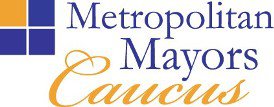 Proposed Preliminary 2017 BudgetSeptember 9, 2016Proposed Preliminary FY 2017 Budget NotesRevenues p. 1 of 3Member Dues: The preliminary FY 2017 budget calls for the membership dues structure to remain unchanged.  It is based on a rate of 4.5 cents per capita.  The minimum dues amount for suburban municipalities is $130.  The maximum is $3,860.  The City of Chicago’s dues are $45,000.  The last dues increase the Caucus Executive Board adopted was in FY 2015.  Annual Gala:  The Annual Gala in FY 2016 was held at the John G. Shedd Aquarium.  Gross revenue was $117,630.  Expenses totaled $50,953, making the net $66,677.    CCT CMAP Homes Grant:  The Mayors Caucus has worked in collaboration with the Chicago Metropolitan Planning Agency and the Metropolitan Planning Council in recent years on the Homes for A Changing Region project.  While the Caucus has previously been the principal grantee for the project, CMAP will fulfill that role in FY 2017.  The Caucus will receive $6,000 to cover its expenses as a technical consultant to a study currently underway in Lake County.Harris Fdn Homes Grants:  The Harris Family Foundation has been very generous with its support for the Caucus’ housing initiatives.  The Mayors Caucus received a $90,000 award from the Foundation at the end of FY 2016.  It will be expended in FY 2017.  This is the sixth grant award the Harris Family Foundation has made to the Caucus. IL Atty Gen Caucus Housing and CMAP Housing Grants:  Illinois Attorney General Lisa Madigan announced several multi-year grants in FY 2014, the proceeds from which are from the National Foreclosure Settlement.  The Mayors Caucus and CMAP were fortunate to receive two such grants.  The Caucus grant is related to projects supported by the Mayors Caucus in the south and west suburbs.  The Caucus began administering this grant program in mid-FY 2014.  The CMAP grant applies more broadly to the entire Chicago region.  The Mayors Caucus provides technical assistance to CMAP for this grant.  Proceeds from both grants are awarded as reimbursements of incurred expenses.  Both the Caucus and CMAP grants will closeout in FY 2017.IL DCEO PSEE Grant:  Due to the State’s budget impasse, the Illinois Department of Commerce and Economic Opportunity suspended its Public Sector Energy Efficiency Program in FY 2016.  This was despite the fact that the funding source for the program was a surcharge on gas and electric utility bills which is separate from the State’s General Revenue Fund.  While the Caucus was disappointed to have lost a program year, it is pleased that the stopgap budget adopted by the General Assembly and signed into law by the Governor in July 2016 allows for the PSEE program to be reinstated.  DCEO has notified the Caucus that its initial award for FY 2016 will be $2,762,000.  This is the same amount the Caucus expected to receive in FY 2015 before the budget impasse occurred.  In addition, DCEO has invited grantees to submit modifications to their program budgets for additional funds.  The intent of this invitation is DCEO’s way to make up for the lost year in FY 2015.  The Caucus submitted a modification request which would double its FY 2016 award to $5,524,000.  Word on approval of this modification is expected in the first quarter of FY 2017.  DCEO has been very positive in discussions with Caucus staff regarding the likelihood of the modification being approved.The PSEE program has been a highly successful program for the Mayors Caucus over the past five years.  It has re-granted over $9 million to area local governments for energy efficiency projects.  As in past years, the Caucus will partner with 360 Energy Group in implementing the FY 2017 program.Proposed Preliminary FY 2017 Budget NotesRevenues p. 2 of 3CCT Sustainability Network Grant:  The Mayors Caucus was awarded a $150,000 grant from the Chicago Community Trust to create a Regional Sustainability Network.  The Network will provide technical and financial assistance to municipalities in the Chicago region who have adopted the Caucus’ Greenest Region Compact 2 and wish to implement projects and policies recommended in the Compact.  $112,500 of this grant was received in FY 2016.  The balance will be paid in FY 2017.  Once this project is complete, the Caucus intends to submit another grant proposal to the Trust which will seed the initial operation of the Sustainability Network and the technical and financial assistance offered to GRC 2 adopters. USFS Full Circle Urban Wood Grant:  The Mayors Caucus was awarded a $44,000 grant in FY 2016 from the U.S. Forestry Service to help build regional and national capacity for an urban wood market in the Chicago region and the State of Illinois.  As part of the project, Caucus staff will help create a marketing plan for urban wood; maintain a website to promote urban wood knowledge and bolster industry by advocating and educating the public of high-value uses of urban wood.Nearly $32,000 of this grant was received in FY 2016.  The remainder will be paid out in FY 2017. ComEd Powering Safe Communities Grant:  The Mayors Caucus was approached by ComEd in FY 2016 about assuming responsibility to administer the electric company’s Powering Safe Communities Grant Program.  The Caucus welcomed this opportunity to partner with the company and assisted them in awarding $170,000 to municipalities in the ComEd service territory.  Eighty-three applications were submitted for the grants.  Twenty-two grants were awarded.  The maximum award limit was $10,000.ComEd has expressed an interest in partnering with the Caucus on this grant program again next year.  It is anticipated that $170,000 will be made available for re-granting to municipalities.  The Caucus will receive $30,000 to cover its administrative expenses.ISTC Wood Fuel Grant: The Caucus will receive a $10,000 grant from the Sustainability Technology Center at the University of Illinois in FY 2017 to promote the use of wood waste as a sustainable fuel option.Grant Rollovers:  The amounts shown are the balances remaining of lump-sum grants the Mayors Caucus received in previous fiscal years which are being carried over to FY 2017.  Administrative Fees:  This amount reflects the advertising revenue the Caucus receives from its website.  PJM Encentiv:  Last year, the Caucus received permission from municipalities who implemented energy efficiency projects through the PSEE Program to sell the energy reduction credits from these projects to PJM Interconnect, the manager of the region’s electric grid, through Encentiv Energy.  The proceeds from these credits help support the Caucus environmental and sustainability initiatives.ICC Rulemaking Participant Fees:  The Mayors Caucus has represented a coalition of 125 municipalities from across the state in the Rulemaking on Municipal Electric Aggregation.  The proceeding, which was supposed to conclude within four months after the Caucus got involved, continued on for over two years.  The Illinois Commerce Commission voted last year to finally approve the final municipal aggregation rules.  The Caucus incurred an additional $34,000 in legal costs to represent municipal interests in the re-Proposed Preliminary FY 2017 Budget NotesRevenues p. 3 of 3write of the proposed rule.  It will assess the 125 member municipalities of the coalition to cover these expenses.  The coalition is represented by Barbara Adams of Holland & Knight LLP. Interest Income & Interest DCEO Energy Efficiency:  This line item reflects interest earned from the Caucus' bank accounts at MB Financial Bank.Proposed Preliminary FY 2017 Budget NotesExpenditures  p. 1 of 1Salaries & Benefits:  These line items reflect the salaries and benefits for four full-time employees as well as a part-time graduate intern.  The Executive Director is responsible for the annual performance evaluations and salary adjustments given to Caucus staff.  The salary amount includes a pool of funds equal to 3 percent of total salaries which will be used for staff increases.  The Society of Human Relations Management has indicated that the average employee salary increase in the Midwest in 2017 will be 3 percent.It is important to note that one of the full-time positions went unfilled in FY 2016.  Due to the suspension of the DCEO Public Sector Energy Efficiency Program, the Caucus did not hire anyone to replace the previous staffer who managed the grants awarded to local governments in the Chicago region.  With the Program being reinstated in FY 2017, the Caucus will hire a new grants manager.    Professional Services:  The amount budgeted for FY 2016 for lobbying and public relations consultants was $120,000.  This included $80,000 for a lobbying consultant and $40,000 for a public relations consultant.  The Caucus decided not to contract with a public relations consultant in FY 2016, so the amount shown here is just for the expense of the Caucus’ lobbyists, McGuireWoods Consulting.  The amount reflected for FY 2017 is just for the lobbying consultants.The Accounting, Auditing, IT Consultant, Website Administration, Payroll Services, Bank Charges and Liability Insurance line items are recurring costs.  The various “Consultant” expenses listed under Professional Services are for consultants used for various grant supported projects.  The Housing Initiatives Consultants expense is covered by our various housing grants; the PSEE Consultants expenses are covered by the PSEE grant we receive from DCEO.The only exception to this rule is the Pension Reform Consultants line item.  This amount would be a contribution made to the Pension Fairness Coalition.  The revenue source is either member dues or Gala revenues.   Office Expenses:  These line items reflect the costs the Mayors Caucus incurs as part of its lease agreement with the Chicago Metropolitan Agency for Planning (CMAP).  As a reminder, the Caucus has a ten-year lease agreement with CMAP.  FY 20176 is the seventh year of the lease.Meetings/Conferences: The Caucus has assumed an increasing share of the costs of its quarterly business meetings.  In addition, this line item includes funding for possible registrations at various seminars and/or conferences.Gala Expenses:  Expenses for last year’s Gala at the John G. Shedd Aquarium totaled $50,953.  Our net income was $66,677.  With expenses estimated to be $65,000 and revenues at $120,000 for the Gala in FY 2017, net proceeds are estimated to be $55,000.Municipal Grants:  This group of line items makes up the energy efficiency and ComEd Powering Safe Communities grant proceeds which will be re-granted to the region’s municipalities and other local governments.Restricted Reserve:  These include unbudgeted grant revenues which are to be used for specific purposes in future years.										Attachment 4Powering Safe CommunitiesGrant Recipients 20161. City of Aurora… support a Neighborhood Group Support Program Team to educate and empower residents to take an active role in the safety of their neighborhoods(and purchase 100 LED, solar-powered, motion-sensor lights to brighten up back yards and alleyways in low-income neighborhoods)2. Village of Bartlett Police Department…purchase a School Speed Limit blinker signs to slow down traffic surrounding Bartlett Elementary School and Eastview Middle School, making walking and bicycling to school safer.3. Village of Beecher…install a generator to provide back-up power for the Village's Emergency Operations Center to allow emergency services to be offered without interruption in the event of a disaster.4. Village of Burnham…purchase a back-up generator for the Community Center to provide emergency services and a heating and cooling facility for residents in times of disaster and other emergencies5. Channahon Park District.. purchase Automatic External Defibrillators (AEDs) and a matching training AED to enable the fastest response for sudden cardiac arrest emergencies at park district facilities.6. City of Chicago Heights Police Department… purchase portable LED lighting systems to illuminate accidents and incident scenes to improve emergency response  7. Chicago Ridge Emergency Management Agency… upgrade the emergency warning devices to notify residents, and occupants of businesses,  malls, schools, etc. of impending danger  8. Village of Deer Park … install a backup power source for the emergency operations centers that will allow emergency services, as well as shelter, to be provided during disaster. 9. City of Des Plaines Police Department…to purchase a medical emergency bag to store in the trunk of every patrol car in the fleet, allowing police to administer aid to victims immediately. (This is part of “Rescue Task Force,” which works to reduce the amount of time it takes to provide immediate lifesaving aid to victims in emergency situations.)10. Village of Downers Grove Fire Department… replace hydraulic rescue tools on its heavy rescue unit, used to aid crash victims as well as perform functions in specialized rescue situations.  111. Village of Hanover Park Police Department …equip 10 marked police vehicles with automatic external defibrillators (AEDs) allowing officers to improve survival for victims of sudden cardiac arrest 12. Village of Kildeer.. purchase a portable light tower to illuminate accidents and incident scenes to improve emergency response12. Village of Lemont Police Department… purchase a Radar Trailer and Traffic Statistics Software to reduce the number of speeding vehicles 14. Village of Lynwood Fire Department… purchase a firefighting attack hose and a Thermal Imaging Camera (TIC) that enables fire fighters to see through smoke to locate victims and find the seat of a fire.15. Mundelein Police Department… supports the First Chance program to offer immediate assistance to those experiencing drug addictions by connecting them with treatment services.16. Village of Northfield…install 4 outdoor mass notification sirens to warn residents and visitors in disaster situations. 17. Village of Oswego… purchase portable light towers and a gas power source to illuminate accidents and incident scenes to improve emergency response 18.  Village of Park Forest Police Department…purchase AEDs for each on-duty marked police vehicle, and 2 more for important police facilities allowing rapid response to victims of sudden cardiac arrest. (and allow two officers to become certified AED trainers to further train all officers and civilian staff to use the devices).19. Village of Schiller Park Fire Department.. purchasing and utilize a Live-Fire Extinguisher Training System to educate school personnel and residents through community to use fire extinguishers effectively20. Village of South Barrington Police Department…purchase a handheld thermal night vision unit to assist in searching for missing and endangered children or adults and to identify and locate potential threats to the safety of those in the village21. Sublette Fire Protection District…replace essential ladders, lights, and tools lost in this volunteer fire district’s heroic response to the F-2 tornado in 2015. The tools will equip its new, replacement fire engine. 222. Village of Westchester Fire Department…help purchase an E-Hydraulic extrication-cutting tool for its Heavy Rescue Squad vehicle that is used on serious vehicle accidents and train staff to use the equipment.23. Village of Woodridge Police Department… purchase a radar speed sign for the Speed Zone Enforcement Project targeting multiple “hot spot” areas and school zones to increase motorist and pedestrian safety by enforcing speed limits and traffic laws 24. City of Woodstock Police Department… purchase 32 Police Body Cameras to increase public safety by instilling trust and cooperation between the public and law enforcement 3METROPOLITAN MAYORS CAUCUSMETROPOLITAN MAYORS CAUCUSPROPOSED PRELIMINARY FY 2017 BUDGET PROPOSED PRELIMINARY FY 2017 BUDGET REVENUES FY 2015FY 2016FY 2016FY 2017DescriptionActualAdoptedProjectedProposedMember Dues$266,887$270,000$269,937$270,000Annual Gala$126,061$120,000$117,630$120,000CCT IJ Collaboratives Grants $17,500$52,500$52,500$0CCT Caucus Homes Grants$25,000$75,000$75,000$0CCT CMAP Homes Grant$0$0$0$6,000JP Morgan Chase Housing Grant$50,000$0$0$0Harris Fdn Homes Grant VI$0$50,000$90,000$0IHDA Homes Grant$30,582$0$0$0Gorter Fdn Homes Grant$50,000$0$0$0IL Atty Gen Caucus Housing Grant$251,652$83,884$83,884$21,000IL Atty Gen CMAP Housing Grant$38,177$28,484$28,484$8,261Cook County CDBG Grant$0$0$0$20,000IL DCEO PSEE Grant$4,044,981$2,762,000$0$2,762,000CCT GRC 2 Grant$75,000$0$0$0CCT Sustainability Network Grant$0$0$112,500$37,500USFS Full Circle Urban Wood Grant$0$44,000$31,773$12,227ComEd Power Safe Communities Grant$0$0$200,000$200,000ISTC Wood Fuel Grant$0$0$0$10,000Energy Foundation Grant$27,000$3,000$3,000$0USFS GLRI 2013 Grant$39,410$0$0$0METROPOLITAN MAYORS CAUCUSMETROPOLITAN MAYORS CAUCUSPROPOSED PRELIMINARY FY 2017 BUDGET PROPOSED PRELIMINARY FY 2017 BUDGET REVENUES - Page 2FY 2015FY 2016FY 2016FY 2017DescriptionActualAdoptedProjectedProposedElevate Energy Wastewater Grant$5,000$0$0$0MREA Public Sector Solar Contract$0$20,000$20,000$0Grant Rollovers:   MacFdn Policy Grant II$34,287$3,000$3,000$0   CCT Homes Grant$17,493$1,443$1,443$0   CCT Collaboratives Grants$63,906$16,229$63,906$23,449   JP Morgan Chase Housing Grant$23,416$10,230$10,230$0   Harris Fdn Homes Grant III$4,768$608$608$0   Harris Fdn Homes Grant IV$7,405$42,595$21,274$21,321   Harris Fdn Homes Grant V$0$50,000$7,947$42,053   Harris Fdn Homes Grant VI$0$0$0$90,000   IL Atty Gen Caucus Housing Grant$0$74,440$72,984$1,456   Village B & T/Wintrust Hsg Grant$757$1,759$1,759$0   CCT Clean Air Counts Grant$5,117$38,931$5,117   CCT Sustainability Grant I$68,497$0$0$0   CCT GRC 2 Grant$0$67,317$67,317$0   CCT Sustainability Network Grant$0$0$0$45,183   ComEd Power Safe Comm Grant$0$0$0$170,000   Full Circle Urban Wood Grant$0$34,000$0$0   Energy Foundation Grant$0$12,300$0$0Total Grant Rollovers$225,646$352,852$255,585$393,462Administrative Fees$4,555$5,000$1,501$1,600PJM Encentiv$0$0$17,307$12,000Full Circle Urban Wood Conference$0$0$11,780$0ICC Rulemaking Participant Fees$0$45,000$0$34,000Interest Income$1,250$1,200$496$500Interest - DCEO Energy Efficiency$400$200$0$300TOTAL REVENUES$5,279,101$3,913,120$1,359,597$3,908,850METROPOLITAN MAYORS CAUCUSPROPOSED PRELIMINARY FY 2017 BUDGET PROPOSED PRELIMINARY FY 2017 BUDGET EXPENDITURESFY 2015FY 2016FY 2016FY 2017DescriptionActualAdoptedProjectedProposedSalaries$351,305$378,800$319,470$390,000Benefits:   Employer Pension Contribution$21,053$19,500$15,200$19,500   Transportation/Expenses$10,196$12,000$9,886$11,000   RTA Transit Benefit$0$0$29$70   Employer Payroll Taxes$25,278$28,900$24,250$29,600   Medical Insurance$60,891$59,750$58,947$65,725   Dental Insurance$5,285$5,300$5,159$5,830   Life Insurance$3,366$3,250$2,923$3,575Total Benefits$126,069$128,700$116,394$135,300Professional Services:   Lobbyist/Public Relations$44,786$120,000$71,500$78,000   Accounting/Auditing$40,128$44,000$35,417$36,000   Legal$17,200$45,000$0$7,500   IT Consultant$6,570$7,500$7,846$8,000   Website Administration$2,162$4,000$285$2,000   Payroll Services$1,366$1,500$1,284$1,500   Bank Charges$646$400$360$400   Liability/Property Insurance$4,785$5,000$5,137$5,700   Mac Fdn II Policy Initiatives:      Service Delivery Project$12,220$3,000$3,000$0   Housing Initiatives Consultants$124,262$284,005$212,280$54,400   IL DCEO PSEE Consultants$319,146$303,820$0$303,820   USFS EAB Consultants$1,692$0$0$0   CCT GRC 2 Consultants$21,975$15,000$7,129$0   CCT Sustainability Network Consultants$0$0$50,000$50,000   Full Circle Urban Wood Consultants$0$30,000$23,792$8,000   MREA Public Sector Solar Consultants$0$10,000$10,000$0   ISTC Wood Fuel Consultants$0$5,000$0$5,000   Pension Reform Consultants$0$5,000$0$5,000Total Professional Services$596,938$883,225$428,030$565,320Office Expenses:   Rent$24,567$24,960$24,960$25,380   Telephone/Telecommunications$7,837$7,500$6,466$7,500   Postage$411$600$1,257$1,300   Supplies/Equipment$7,597$8,000$3,913$6,000   Copying/Printing$14,046$12,000$536$4,000Total Office Expenses$54,458$53,060$37,132$44,180METROPOLITAN MAYORS CAUCUSPROPOSED PRELIMINARY FY 2017 BUDGETPROPOSED PRELIMINARY FY 2017 BUDGETEXPENDITURES - Page 2FY 2015FY 2016FY 2016FY 2017DescriptionActualAdoptedProjectedProposedMeetings/Conferences$11,853$15,000$22,050$25,000Gala Expenses$65,877$66,000$50,953$65,000Full Circle Urban Wood Conference$0$4,000$4,000$0Municipal Grants   Policy Agenda Grants$106,508$0$0$0   IL DCEO PSEE Grants$3,570,000$2,347,700$0$2,347,700  ComEd Power Safe Communities Grants$0$0$0$340,000Total Municipal Grants$3,676,508$2,347,700$0$2,687,700Restricted Reserve$326,281$32,925$368,374$0Unrestricted Reserve$69,812$3,710$13,194$0TOTAL EXPENDITURES$5,279,101$3,913,120$1,359,597$3,912,500